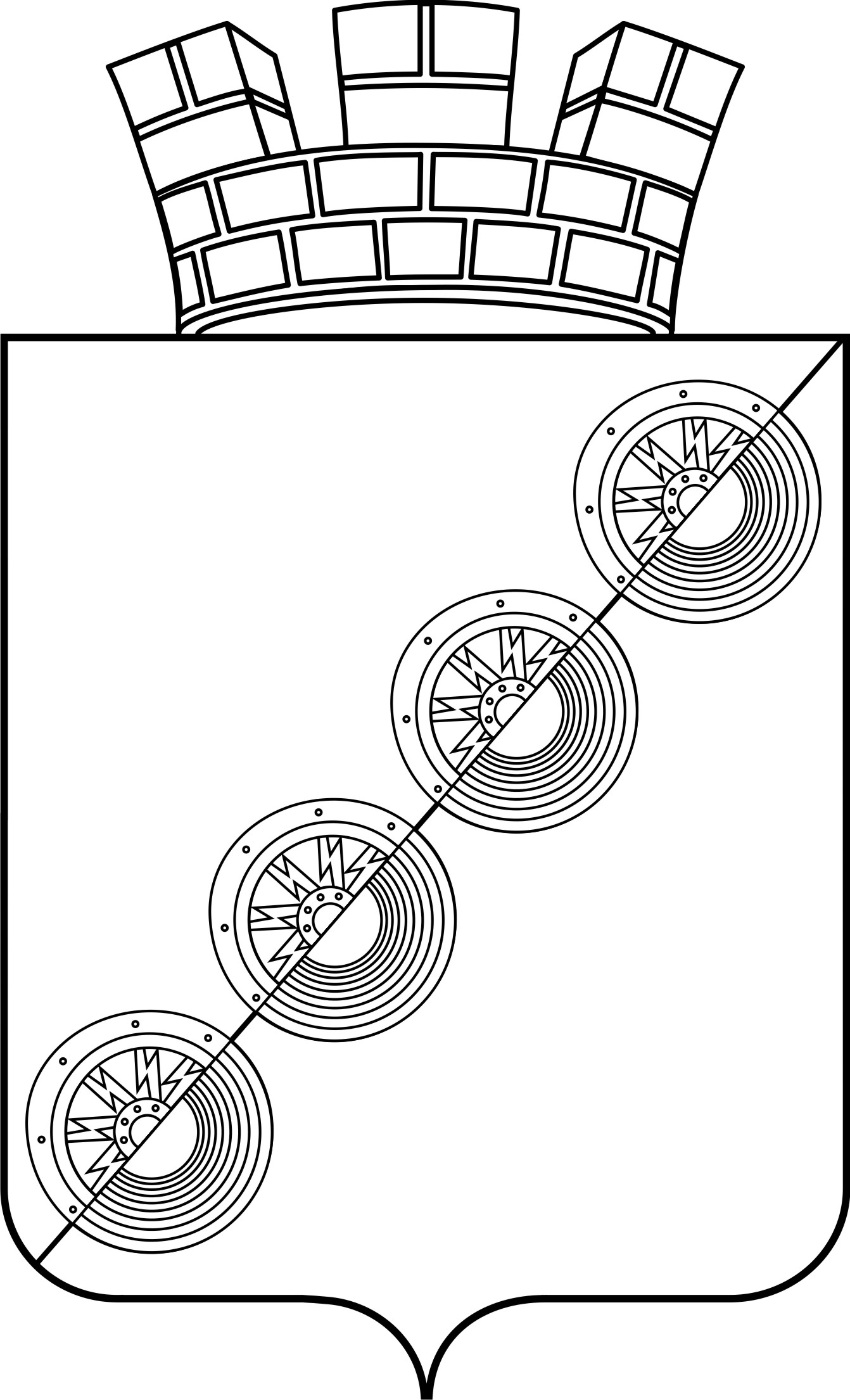 Р А С П О Р Я Ж Е Н И ЕАдминистрации Новоильинского городского поселения Нытвенского муниципального района Пермского края15.02.2016			                                                                           №  19-рОб утверждении Плана реализации совместных мероприятий по противодействию незаконного оборота наркотических средств на территории Новоильинского городского поселения в 2016 году.В соответствии с Федеральными законами от 21.12.1994 № 68-ФЗ «О защите населения и территорий от чрезвычайных ситуаций природного и техногенного характера», от 12.02.1998 № 28-ФЗ «О гражданской обороне», от 06.10.2003 № 131-ФЗ «Об общих принципах организации местного самоуправления в РФ»1. 	Утвердить прилагаемый План реализации совместных мероприятий по противодействию незаконного оборота наркотических средств на территории Новоильинского городского поселения в 2016 году.2.	Распоряжение подлежит опубликованию посредством размещения на официальном сайте администрации Новоильинского ГП http://nytva.permarea.ru/novoilinskoe-gpи и в библиотеке (на бумажном носителе) по адресу: п. Новоильинский, ул. Свердлова, 59.3.	 Контроль за исполнением распоряжения оставляю за собой.     Глава городского поселения –глава администрации Новоильинскогогородского поселения                                            	      	  С.Е. Кузьминых       «УТВЕРЖДАЮ»                                                                     Глава администрации                                                                      Новоильинского городского поселения                                                                     ___________________________ С.Е. КузьминыхП Л А Н реализации совместных мероприятий по противодействию незаконного оборота наркотических средств на территории Новоильинского городского поселения в 2016 году.Секретарь антинаркотической комиссииНовоильинского городского поселения _____________  И.А. Махнычева№ п/пСодержание мероприятийСрокИсполнители/участникиОтметка об исполнении/примечание123451.Проведение заседаний антинаркотической комиссии (не реже 1 раза в квартал)январь-декабрь 2016 г.Председатель Комиссии,Секретарь Комиссии2.Обновление информационных стендов с информацией о вреде наркотиков в общеобразовательных учреждениях и местах досуга молодежиЕжеквартально, до последнего числа последнего месяца квартала.Руководители учреждений3.Информирование населения о контактных телефонах анонимной «Горячей линии» для приема сообщений о местах продажи наркотиков и других правонарушениях, путем размещения информации в общественных местах, на стендах, на официальном сайте администрацииЕжеквартально,до последнего числа последнего месяца квартала.Администрация Новоильинского ГП.Антинаркотическая комиссия4.Ведение учета и обработки в соответствии с законодательством обращений и сообщений, полученных через специальный ящик для анонимных сообщений, установленный в Администрации в соответствии с Решением антинаркотической комиссии Нытвенского района от 27.02.2014 годаПостоянноПомощник главы администрации5.Проведение разъяснительной работы с родителями различными способами по вопросам профилактики наркомании, выявления первых признаков наркопотребления, алгоритма поведения в ситуациях, когда ребенок попробовал наркотикПостоянноПредставители образовательных учреждений,Прокуратура района,УФСНК,ГУ МВД,Администрация Новоильинского ГП123456.Проведение анкетирования учащихся по вопросам наркопотребления и доступности наркотических средств с целью изучения уровня их информированности.По плану учебного заведенияАдминистрация НККК им Атамана Ермака7.Проведение мероприятий, направленных на:- формирование здорового образа жизни и профилактику потребления наркотических средств: проведение классных часов, бесед, круглых столов, диспутов, тренингов, и т.п. с приглашением специалистов (медика, психолога, нарколога); оформление онформационных стендов, уголков для обучающихся, распространение листовок, памяток.;- информирование родителей о профилактике немедицинского потребления наркотических и психотропных средств.Регулярно (по плану учебного заведения)Администрация НККК им Атамана Ермака 8.Размещение на сайте муниципального образования информации и отчетов о проводимых мероприятиях по профилактике потребления наркотических и психотропных средствЕжеквартальноАдминистрация Новоильинского ГП9.Участие в совместных антинаркотических мероприятиях, проводимых специальными структурами и ведомствами на территории поселенияПо планам специальных структур и ведомствАдминистрация Новоильинского ГП10.Разработка и утверждение антинаркотического плана на 2017 годДекабрь 2016 г.Администрация Новоильинского ГП